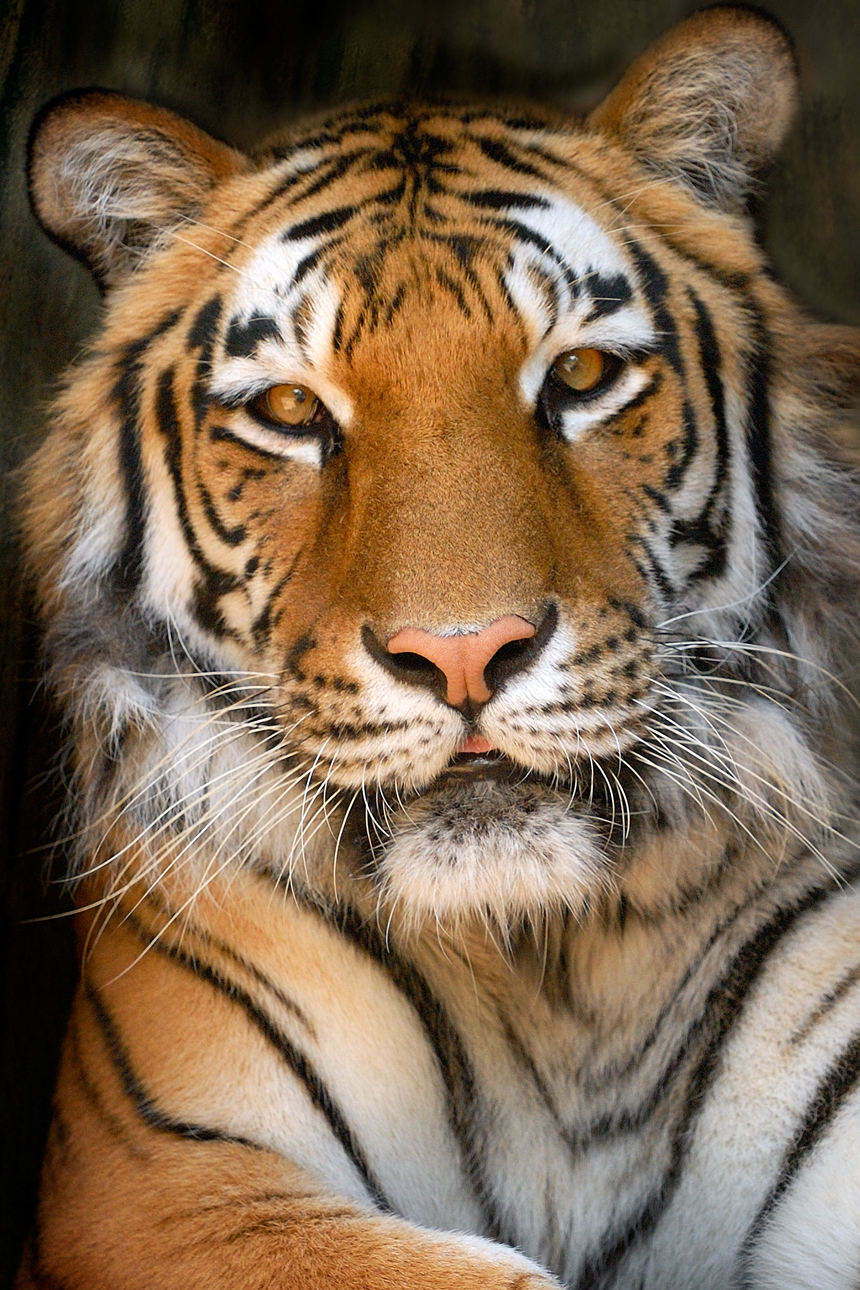 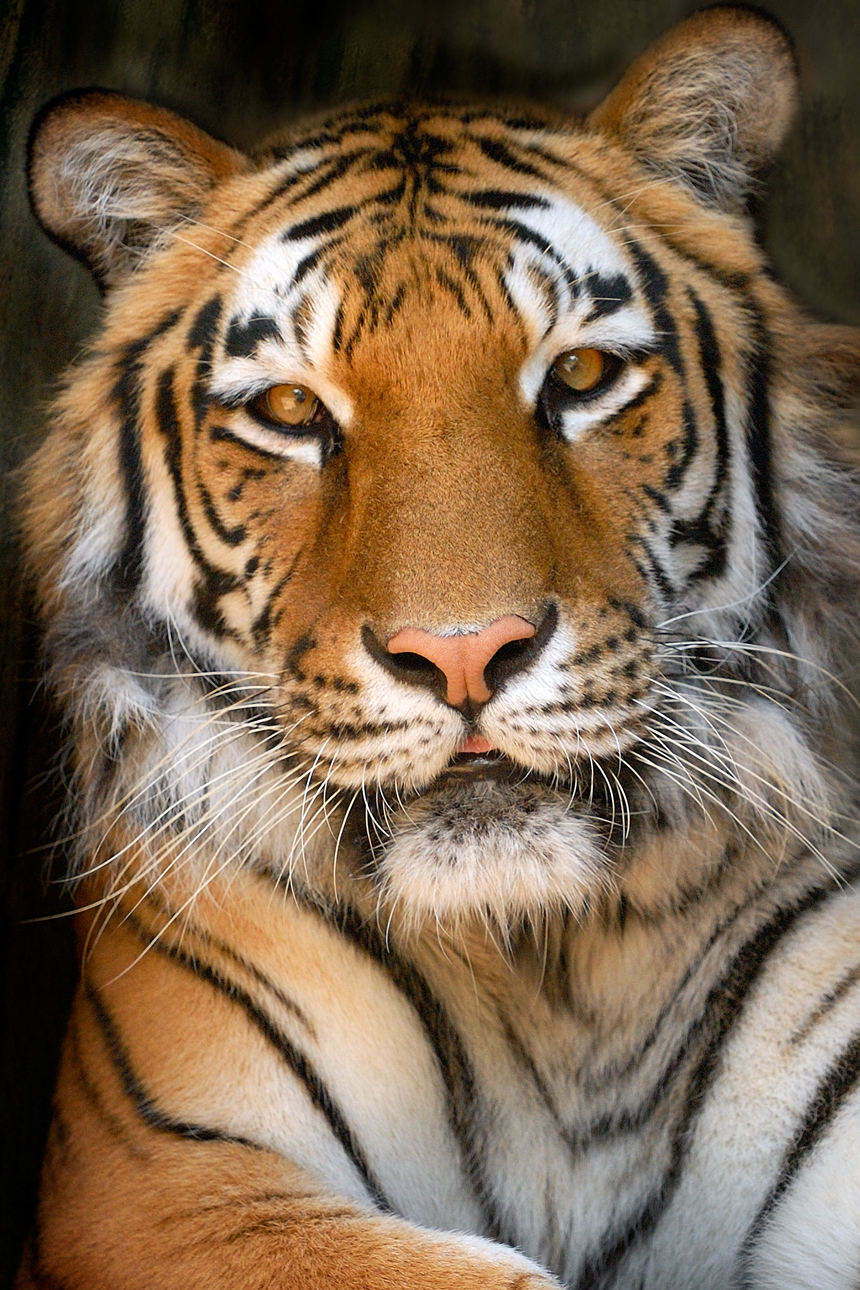 SUNDAYMONDAYTUESDAYWEDNESDAYTHURSDAYFRIDAYSATURDAY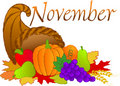 November 2Choice 1Chicken Tenders / RollChoice 2Cheese SteakBaked BeansFruit Milk November 3Choice 1Tomato SoupGrilled CheeseChoice Pulled Pork SandwichPeasFruit / MilkNovember 4Choice 1Chicken PattyChoice 2Turkey Club WrapSteamed CarrotsFruitMilkNovember 5Choice 1LasagnaRollChoice 2Chef Salad / RollBroccoliFruit / MilkNovember 6Choice 1 Pepperoni PizzaChoice 2HamburgerTossed SaladFruitMilkOffer verses serve -Students must take3 of 5 items to count as a lunch & one must be a fruit or vegetable.November 9Choice 1Grilled Chicken SaladChoice 2 Hot Ham & Cheese SubCheesy BroccoliFruit / MilkNovember 10Choice 1Baked Spaghetti / RollChoice 2Fish SandwichSteamed CarrotsFruit  MilkNovember 11No School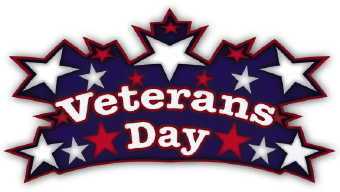 November 12Choice 1Hot Chicken SandwichW / GravyChoice 2BBQ Rib Sandwich PeasFruit / MilkNovember 13Choice 1Popcorn Chicken / RollChoice 2Fish Nuggets / RollBaked BeansFruitMilkAll Meals areserved with 1% milk, fat free chocolateNovember 16Choice 1Mashed Potato BowlRollChoice 2 Chicken Cheese SteakBroccoli Fruit / MilkNovember 17Choice 1General Tso Chicken Rice / RollChoice 2Turkey & Cheese HoagieSteamed CarrotsFruit / MilkNovember 18Choice 1Shrimp PoppersRollChoice 2Meatball SubBaked BeansFruit / MilkNovember 19Choice 1Roast Turkey & GravyRollChoice 2CalzoneMashed PotatoesFruit / MilkNovember 20Choice 1 Pepperoni PizzaChoice 2Buffalo Chicken WrapPeasFruit Milk3rd Choice EverydayPeanut ButterAnd JellySandwich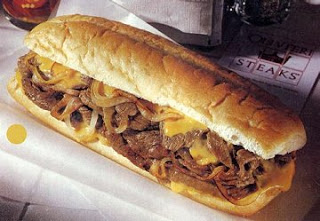 November 23Choice 1Pancakes & SausageChoice 2BBQ Rib SandwichBroccoliFruit MilkNovember 24Choice 1Pulled Pork SandwichChoice 2Cheeseburger SubBaked BeansFruitMilkNovember 25Choice 1Pepperoni PizzaChoice 2Chicken FajitaPeasFruitMilkNovember 26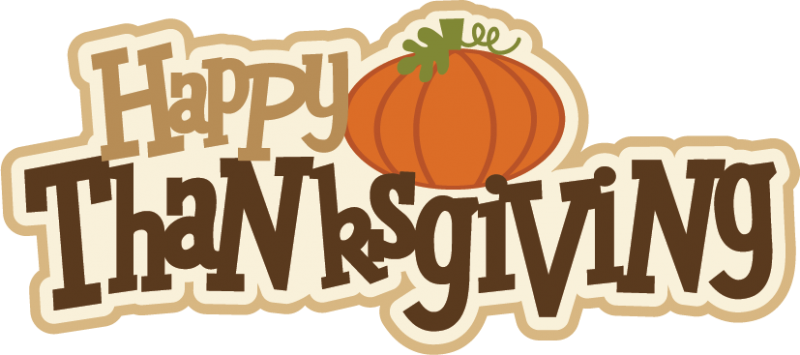 November 27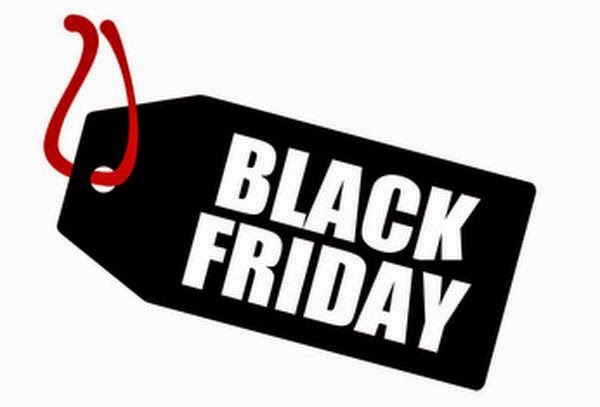 High School Lunch-$ 2.90Milk - .50Reduced - .40Menu subject to changeNovember 30No SchoolDecember 1No SchoolDecember 2Choice 1Cheese SteakChoice 2Buffalo Chicken WrapTossed SaladFruit  MilkDecember 3Choice 1Chicken AlfredoRollChoice 2BBQ Rib Sandwich Baby CarrotsFruit / MilkDecember 4Choice 1Taco SaladChoice 2CalzoneRefried BeansFruitMilk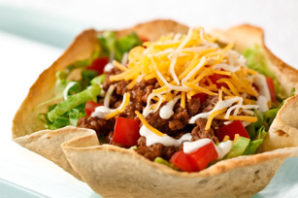 